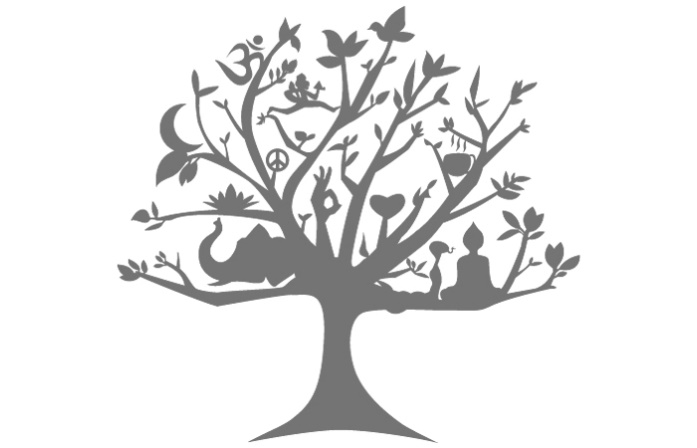 Maartje Heymans
Examen Assistante Commerciale
AFPA Carcassonne
Synthèse
Date : zondag 5 november 2017Hoofdtitel***plaatje***IntroductionxxxQu'est-ce que xxx ?xxxPourquoi xxx ?xxxAvantages et inconvénientsLe choix et les prixxxxEvolution des ventesCijfers, grafiekenConclusionxxxSources :AvantagesInconvénients